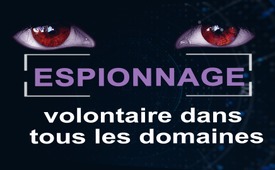 Espionnage volontaire dans tous les domaines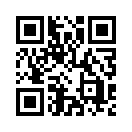 De plus en plus de données sont stockées, négociées et revendues. Cette émission part pour un voyage de découverte, cherchant d’où peuvent provenir toutes ces énormes quantités de données.Le contrat de licence d’une « télé intelligente » indique ce qui suit : « Samsung pourrait collecter des commandes vocales (…). Veuillez noter que vos paroles, vos informations personnelles ou d’autres informations sensibles feront partie des données qui seront collectées et transmises à un tiers … » Cette note rappelle le livre d’Orwell « 1984 ». Là, dans les appartements, il y a des téléviseurs qui peuvent enregistrer tous les sons. Dans le livre, c’est alors la « police de la pensée » qui évalue cette surveillance et prend des mesures. Et aujourd’hui ? Au moins toute les commandes vocales vers les appareils techniques sont enregistrées et transmises à différents serveurs. Ceci s’applique aux consoles de jeux, aux smartphones, aux haut-parleurs intelligents, aux téléviseurs intelligents et à tous les autres systèmes à commande vocale dans les appareils ménagers, les voitures et l’électronique grand-public. Selon l’ExpressZeitung, aucun État ni aucune organisation internationale ne serait en mesure de gérer logistiquement et financièrement l’espionnage de la population mondiale avec des appareils d’écoute mobiles du type Iphone, Samsung Galaxy ou Amazon Echo, si les consommateurs eux-mêmes ne l’acceptaient pas volontairement. [2] Nous sommes tous visibles en permanence, c’est-à-dire contrôlables, mais nous ne voyons pas ceux qui nous voient. », écrit le sociologue Harald Welzer dans : « La dictature intelligente. L’attaque contre notre liberté. »
On utilise les données en ligne comme arme
Le scientifique Michal Kosinski étudie des méthodes pour mesurer la personnalité d’une personne. Il a développé une méthode par laquelle il compare les valeurs demandées aux personnes testées avec toutes les données en ligne disponibles à leur sujet. Il a prouvé que 150 « LIKES » d’une personne sur Facebook en disent plus que ce qu’en connaît sa propre famille. Il n’est donc pas surprenant qu’en octobre 2018, le chef de la multinationale Apple, Tim Cook, ait souligné que de plus en plus d’entreprises accumulent d’énormes quantités de données. Les informations individuelles apparemment inoffensives sont soigneusement compilées, négociées et vendues. De cette manière, des milliards de dollars changent de mains chaque jour. Face à cette problématique, il met en garde contre la croissance d’un « complexe industriel piloté par les données » et explique : « Nos propres informations, depuis notre vie quotidienne jusqu’à des choses extrêmement privées, sont utilisées avec une efficacité militaire comme armes contre nous-mêmes. »de --Sources:[1] https://www.kla.tv/10575
[2] ExpressZeitung 15/2018 S. 1 + 63 https://www.zeit.de/digital/datenschutz/2015-02/samsung-smart-tv-private-gespraeche
https://www.stern.de/digital/homeentertainment/smart-tv--samsung-hoert-im-wohnzimmer-mit-3967442.html
[3] ExpressZeitung 15/2018 S. 36 [4] https://www.youtube.com/watch?v=ihljRLxg6dE
https://www.adac.de/_mmm/pdf/1605_Fahrzeugdaten_263330.pdf
[5] https://www.gew-bw.de/fileadmin/media/sonstige_downloads/bw/Kreise/Boeblingen/Info/GEW_BB_Digit_Bildung_170621.pdf
[6] https://www.kla.tv/13480
https://www.kla.tv/11631
[7] https://www.heise.de/mac-and-i/meldung/Apple-Chef-Tim-Cook-Datensammlung-fuehrt-zu-Ueberwachung-und-Extremisierung-4202018.html
ExpressZeitung 15/2018 S. 15 [8] https://www.epochtimes.de/china/fehlende-parteitreue-sozialkreditsystem-verbietet-10-millionen-chinesen-das-reisen-a2446648.html
https://www.epochtimes.de/china/chinapolitik/chinas-social-credit-system-beginnt-buerger-von-fluegen-und-bahnfahrten-auszuschliessen-a2379478.html
https://www.focus.de/auto/neuheiten/datenhandel-profit-mit-profilen_aid_207163.html
[9] https://www.youtube.com/watch?v=jE4uaGdwnAs
https://www.diagnose-funk.org/publikationen/artikel/detail&amp;amp;newsid=1280
https://www.kla.tv/12947
[10] https://www.kla.tv/13354Cela pourrait aussi vous intéresser:#SurveillanceTotale - totale - www.kla.tv/SurveillanceTotale

#Digitalisation - www.kla.tv/Digitalisation

#SmartHome-fr - www.kla.tv/SmartHome-frKla.TV – Des nouvelles alternatives... libres – indépendantes – non censurées...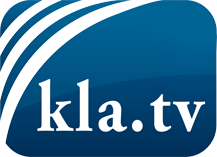 ce que les médias ne devraient pas dissimuler...peu entendu, du peuple pour le peuple...des informations régulières sur www.kla.tv/frÇa vaut la peine de rester avec nous! Vous pouvez vous abonner gratuitement à notre newsletter: www.kla.tv/abo-frAvis de sécurité:Les contre voix sont malheureusement de plus en plus censurées et réprimées. Tant que nous ne nous orientons pas en fonction des intérêts et des idéologies de la système presse, nous devons toujours nous attendre à ce que des prétextes soient recherchés pour bloquer ou supprimer Kla.TV.Alors mettez-vous dès aujourd’hui en réseau en dehors d’internet!
Cliquez ici: www.kla.tv/vernetzung&lang=frLicence:    Licence Creative Commons avec attribution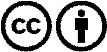 Il est permis de diffuser et d’utiliser notre matériel avec l’attribution! Toutefois, le matériel ne peut pas être utilisé hors contexte.
Cependant pour les institutions financées avec la redevance audio-visuelle, ceci n’est autorisé qu’avec notre accord. Des infractions peuvent entraîner des poursuites.